с. Кичменгский ГородокОб избрании  заместителя  председателя Муниципального Собрания Кичменгско-Городецкого муниципального районаВ соответствии с частью 3 статьи 22 Устава Кичменгско-Городецкого муниципального района, статьей 10 Регламента Муниципального Собрания Кичменгско-Городецкого муниципального района, утвержденного  решением Муниципального Собрания от 27.02.2014 года № 38,  Муниципальное Собрание РЕШИЛО: 1. Избрать заместителем председателя Муниципального Собрания Кичменгско-Городецкого муниципального района Барболину Надежду Николаевну,  работающего не на постоянной основе.  	  2. Настоящее решение вступает в силу со дня его принятия, подлежит  размещению на сайте Кичменгско-Городецкого муниципального района в информационно-телекоммуникационной сети «Интернет».Глава Кичменгско-Городецкого муниципального  района                       			                   Л.Н. Дьякова               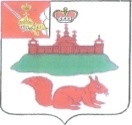 МУНИЦИПАЛЬНОЕ СОБРАНИЕКИЧМЕНГСКО-ГОРОДЕЦКОГО МУНИЦИПАЛЬНОГО РАЙОНАВОЛОГОДСКОЙ ОБЛАСТИМУНИЦИПАЛЬНОЕ СОБРАНИЕКИЧМЕНГСКО-ГОРОДЕЦКОГО МУНИЦИПАЛЬНОГО РАЙОНАВОЛОГОДСКОЙ ОБЛАСТИМУНИЦИПАЛЬНОЕ СОБРАНИЕКИЧМЕНГСКО-ГОРОДЕЦКОГО МУНИЦИПАЛЬНОГО РАЙОНАВОЛОГОДСКОЙ ОБЛАСТИРЕШЕНИЕРЕШЕНИЕРЕШЕНИЕот30.10.2020№254